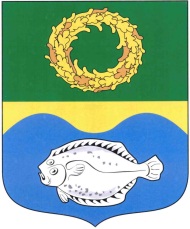 РОССИЙСКАЯ ФЕДЕРАЦИЯКАЛИНИНГРАДСКАЯ ОБЛАСТЬОКРУЖНОЙ СОВЕТ ДЕПУТАТОВМУНИЦИПАЛЬНОГО ОБРАЗОВАНИЯ«ЗЕЛЕНОГРАДСКИЙ ГОРОДСКОЙ ОКРУГ»(первого созыва)РЕШЕНИЕ от 21 февраля 2018 года                                                              № 201 г. Зеленоградск                                  О внесении изменения в Положение о комиссии окружного Совета депутатов муниципального образования «Зеленоградский городской округ» по соблюдению депутатами окружного Совета депутатов муниципального образования «Зеленоградский городской округ» установленных законодательством запретов и ограничений, требований об урегулировании конфликта интересов, утвержденное решением окружного Совета депутатов муниципального образования «Зеленоградский городской округ» от 15 декабря 2017 года № 183В соответствии с Федеральным законом от 25 декабря 2015 года                 № 273-ФЗ «О противодействии коррупции», Федеральным законом от                 6 октября 2003 года № 131-ФЗ «Об общих принципах организации местного самоуправления в Российской Федерации» окружной Совет депутатов муниципального образования «Зеленоградский городской округ»Р Е Ш И Л:Внести в Положение о комиссии окружного Совета депутатов муниципального образования «Зеленоградский городской округ» по соблюдению депутатами окружного Совета депутатов муниципального образования «Зеленоградский городской округ» установленных законодательством запретов и ограничений, требований об урегулировании конфликта интересов, утвержденное решением окружного Совета депутатов муниципального образования «Зеленоградский городской округ» от 15 декабря 2017 года № 183 следующее изменение: в пункте 25 слова «в подпункте 3 пункта 25» заменить словами                   «в подпункте 3 пункта 23».Опубликовать решение в газете «Волна» и разместить на официальном сайте органов местного самоуправления муниципального образования «Зеленоградский городской округ». Решение вступает в силу со дня официального опубликования. Глава муниципального образования«Зеленоградский городской округ» 			                   С.В. Кулаков 